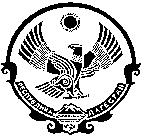 РЕСПУБЛИКА ДАГЕСТАНМУНИЦИПАЛЬНОЕ ОБРАЗОВАНИЕ«СЕЛО ЧУНИ» ЛЕВАШИНСКОГО РАЙОНАСОБРАНИЕ ДЕПУТАТОВ СЕЛЬСКОГО ПОСЕЛЕНИЯИндекс: 368313 Республика Дагестан Левашинский район  с. Чуни, 8928 678 55 57, mo-chooni@mail.ru РЕШЕНИЕ № 02  16.01.2018г.                                                                                                          с. Чуни О принятии проекта решенияСобрания депутатов сельского поселения «О внесении изменений и дополнений в устав» и проведения по нему публичных слушаний 1. Принять проект Решения Собрания депутатов сельского поселения «О внесении изменений и дополнений в устав муниципального образования сельского поселения «село Чуни» (далее - проект Решения) – приложение №1.2. Главе сельского поселения обнародовать (опубликовать) проект Решения в срок с 17.01.2018г. по 29.01.2018г. путем вывешивания текста проекта Решения на досках объявлений у здания администрации, помещениях медпункта, школы, почтового отделения, клуба в населенном пункте «село Чуни». 3. Для организации подготовки к публичным слушаниям и проведения обсуждения проекта Решения образовать комиссию Собрания депутатов сельского поселения, численностью 3 депутатов в составе, согласно приложению № 2.4.Установить, что предложения граждан по проекту Решения Собрания принимаются в письменном виде комиссией Собрания депутатов сельского поселения с 17.01.2018 г.  по 27.01.2018г . Предложения будут приниматься по адресу: с. Чуни, здание администрация сельского поселения, с 10.00 до 17.00 часов ежедневно.5. Утвердить порядок проведения публичных слушаний по проекту Решения, согласно приложению №3.6. Для обсуждения проекта Решения с участием жителей, Председателю комиссии организовать проведение публичных слушаний 01.02.2018 г., в 15.00 по адресу: с. Чуни, здание администрации.7. Протокол и результаты публичных слушаний подлежат обнародованию (опубликованию) в срок с 05.02.2018 г. по 21.02.2018г. путем вывешивания их текстов на досках объявлений у здания администрации, помещениях медпункта, школы, почтового отделения, клуба в населенном пункте «село Чуни».8. Провести заседание Собрания депутатов сельского поселения 23.02.2018г. по вопросам:а) учета предложений граждан по проекту Решения, обсуждения результатов проведенных публичных слушаний по проекту Решения;б) принятия Решения с учетом мнения населения.9. Настоящее Решение подлежит одновременному обнародованию (опубликованию) с проектом Решения и вступает в силу со дня его обнародования (опубликования).Глава сельского поселения			Т.М.Хайбулаев                                                                                                             Приложение №1к РешениюСобрания депутатовсельского поселения«село Чуни»от  16.01.2018г. № 02Р Е Ш Е Н И Е (Проект)I. Внести в Устав муниципального образования сельского поселения «село Чуни» следующие изменения и дополнения:  Статья 1. Наименование и правовой статус муниципального образованияВ статье 1  в наименовании Закона Республики Дагестан от 13.01.2005г. №6 «О статусе и границах муниципальных образований Республики Дагестан» слова "и границах" исключить;Статья 2. Состав территории и границы сельского поселенияВ пункте 1 статьи 2 слова «рекреационные земли» заменить словами «земли рекреационного назначения»;Статья 7. Права органов местного самоуправления сельского поселения на решение вопросов, не отнесенных к вопросам местного значения сельского поселениячасть 1 статьи 7 дополнить пунктом 15 следующего содержания: 15. Оказание содействия развитию физической культуры и спорта инвалидов, лиц с ограниченными возможностями здоровья, адаптивной физической культуры и адаптивного спорта.           Пункт 11 части 1 статьи 7 признать утратившим силу.Статья 8. Полномочия органов местного самоуправления по решению вопросов местного значенияЧасть 1 статьи 8:а) дополнить пунктом 4.1 следующего содержания:«4.1) полномочиями в сфере стратегического планирования, предусмотренными Федеральным законом от 28 июня 2014 года N 172-ФЗ "О стратегическом планировании в Российской Федерации»б) пункт 6 изложить в следующей редакции:«6) организация сбора статистических показателей, характеризующих состояние экономики и социальной сферы муниципального образования, и предоставление указанных данных органам государственной власти в порядке, установленном Правительством Российской Федерации»Статья 18. Публичные слушания:1) наименование изложить в следующей редакции:"Статья 18. Публичные слушания, общественные обсуждения";2) пункт 3 части 3 признать утратившим силу;3) «3. проект стратегии социально-экономического развития сельского поселения»;4) Пункт 4 части 3 изложить в следующей редакции:«4.  вопросы о преобразовании сельского поселения, за исключением случаев, если в соответствии со статьей 13 Федерального закона от 06.10.2003 №131-ФЗ для преобразования сельского поселения требуется получение согласия населения сельского поселения, выраженного путем голосования либо на сходах граждан».5) в части 4 слова "Порядок организации и проведения публичных слушаний" заменить словами "Порядок организации и проведения публичных слушаний по проектам и вопросам, указанным в части 3 настоящей статьи,";6) дополнить частью 6 следующего содержания:"6. По проектам генеральных планов, проектам правил землепользования и застройки, проектам планировки территории, проектам межевания территории, проектам правил благоустройства территорий, проектам, предусматривающим внесение изменений в один из указанных утвержденных документов, проектам решений о предоставлении разрешения на условно разрешенный вид использования земельного участка или объекта капитального строительства, проектам решений о предоставлении разрешения на отклонение от предельных параметров разрешенного строительства, реконструкции объектов капитального строительства, вопросам изменения одного вида разрешенного использования земельных участков и объектов капитального строительства на другой вид такого использования при отсутствии утвержденных правил землепользования и застройки проводятся общественные обсуждения или публичные слушания, порядок организации и проведения которых определяется уставом муниципального образования и (или) нормативным правовым актом представительного органа муниципального образования с учетом положений законодательства о градостроительной деятельности.".6. Статья 26. Компетенция Собрания депутатов сельского поселения1. Пункт 4 части 1 статьи 26 изложить в новой  редакции:4) утверждение стратегии социально-экономического развития муниципального образования;"2.  часть 1 статьи 26 дополнить пунктом 11 следующего содержания:"11) утверждение правил благоустройства территории сельского поселения.";7. Статья 32. Досрочное прекращение полномочий главы сельского поселения.часть 3 статьи 32 изложить в новой редакции:«3. В случае досрочного прекращения полномочий главы сельского поселения выборы главы сельского поселения, избираемого на муниципальных выборах, проводятся в сроки, установленные Федеральным законом от 12 июня 2002 года № 67-ФЗ "Об основных гарантиях избирательных прав и права на участие в референдуме граждан Российской Федерации" часть 3 статьи 32 изложить в следующей редакции» «3. В случае, если глава сельского поселения, полномочия которого прекращены досрочно на основании правового акта Главы Республики Дагестан об отрешении от должности главы сельского поселения либо на основании решения Собрания депутатов об удалении главы сельского поселения в отставку, обжалует данные правовой акт или решение в судебном порядке, досрочные выборы главы сельского поселения, избираемого на муниципальных выборах, не могут быть назначены до вступления решения суда в законную силу».8. Статья 44. Устав сельского поселенияЧасть 7 статьи 44 изложить в новой редакции:а) «7. Изменения и дополнения, внесенные в устав сельского поселения и изменяющие структуру органов местного самоуправления, разграничение полномочий между органами местного самоуправления (за исключением случаев приведения устава сельского поселения в соответствие с федеральными законами, а также изменения полномочий, срока полномочий, порядка избрания выборных должностных лиц местного самоуправления), вступают в силу после истечения срока полномочий Собрания депутатов сельского поселения, принявшего муниципальный правовой акт о внесении указанных изменений и дополнений в устав сельского поселения».б) дополнить новой частью 9 следующего содержания«9. Приведение устава сельского поселения в соответствие с федеральным законом, законом Республики Дагестан осуществляется в установленный этими законодательными актами срок. В случае, если федеральным законом, законом Республики Дагестан указанный срок не установлен, срок приведения устава сельского поселения в соответствие с федеральным законом, законом Республики Дагестан определяется с учетом даты вступления в силу соответствующего федерального закона, закона Республики Дагестан, необходимости официального опубликования (обнародования) и обсуждения на публичных слушаниях проекта муниципального правового акта о внесении изменений и дополнений в устав сельского поселения, учета предложений граждан по нему, периодичности заседаний представительного органа сельского поселения, сроков государственной регистрации и официального опубликования (обнародования) такого муниципального правового акта и, как правило, не должен превышать шесть месяцев»в) дополнить частью 10 следующего содержания:«10. Изменения и дополнения в устав сельского поселения вносятся муниципальным правовым актом, который оформляется решением Собрания депутатов сельского поселения, подписанным главой сельского поселения, исполняющим полномочия председателя Собрания депутатов сельского поселения».9. Статья 46. Подписание и вступление в силу муниципальных правовых актовчасть 4 статьи 46  изложить в следующей редакции:«4. Муниципальные нормативные правовые акты, затрагивающие права, свободы и обязанности человека и гражданина, устанавливающие правовой статус организаций, учредителем которых выступает муниципальное образование, а также соглашения, заключаемые между органами местного самоуправления, вступают в силу после их официального опубликования (обнародования)»         10. Главу 5  дополнить статьей 47.1 следующего содержания:"Статья 47.1. Содержание правил благоустройства территории сельского поселения:1. Правила благоустройства территории сельского поселения утверждаются Собранием депутатов сельского поселения.2. Правила благоустройства территории сельского поселения могут регулировать вопросы:1) содержания территорий общего пользования и порядка пользования такими территориями;2) внешнего вида фасадов и ограждающих конструкций зданий, строений, сооружений;3) проектирования, размещения, содержания и восстановления элементов благоустройства, в том числе после проведения земляных работ;4) организации освещения территории сельского поселения, включая архитектурную подсветку зданий, строений, сооружений;5) организации озеленения территории сельского поселения, включая порядок создания, содержания, восстановления и охраны расположенных в границах населенных пунктов газонов, цветников и иных территорий, занятых травянистыми растениями;6) размещения информации на территории сельского поселения, в том числе установки указателей с наименованиями улиц и номерами домов, вывесок;7) размещения и содержания детских и спортивных площадок, площадок для выгула животных, парковок (парковочных мест), малых архитектурных форм;8) организации пешеходных коммуникаций, в том числе тротуаров, аллей, дорожек, тропинок;9) обустройства территории сельского поселения в целях обеспечения беспрепятственного передвижения по указанной территории инвалидов и других маломобильных групп населения;10) уборки территории сельского поселения, в том числе в зимний период;11) организации стоков ливневых вод;12) порядка проведения земляных работ;13) участия, в том числе финансового, собственников и (или) иных законных владельцев зданий, строений, сооружений, земельных участков (за исключением собственников и (или) иных законных владельцев помещений в многоквартирных домах, земельные участки под которыми не образованы или образованы по границам таких домов) в содержании прилегающих территорий; (вступает в силу 28.06.2018)14) определения границ прилегающих территорий в соответствии с порядком, установленным законом Республики Дагестан; (вступает в силу 28.06.2018)15) праздничного оформления территории сельского поселения;16) порядка участия граждан и организаций в реализации мероприятий по благоустройству территории сельского поселения;17) осуществления контроля за соблюдением правил благоустройства территории сельского поселения.11. Статья 59. Средства самообложения граждан.       Часть 2 изложить в следующей редакции:     2. Вопросы введения и использования указанных в части 1 настоящей статьи разовых платежей граждан решаются на местном референдуме, а в случаях, предусмотренных пунктами 4 и 4.1 части 1 статьи 25.1 настоящего Федерального закона, на сходе граждан.".11. Статья 70. Контроль и надзор за деятельностью органов местного самоуправления и должностных лиц местного самоуправленияв части 2 статьи 70 слова "и осуществлении полномочий по решению указанных вопросов и иных полномочий" заменить словами ", осуществлении полномочий по решению указанных вопросов, иных полномочий и реализации прав".1.2. Государственные органы, уполномоченные на осуществление государственного контроля (надзора) за деятельностью органов местного самоуправления и должностных лиц местного самоуправления в соответствии с федеральными законами и законами Республики Дагестан, включая территориальные органы федеральных органов исполнительной власти и органы исполнительной власти Республики Дагестан (далее - органы государственного контроля (надзора), осуществляют в пределах своей компетенции контроль (надзор) за исполнением органами местного самоуправления и должностными лицами местного самоуправления Конституции Российской Федерации, федеральных конституционных законов, федеральных законов и иных нормативных правовых актов Российской Федерации, Конституций Республики Дагестан, законов и иных нормативных правовых актов Республики Дагестан, настоящего Устава и иных муниципальных нормативных правовых актов при решении ими вопросов местного значения, осуществлении полномочий по решению указанных вопросов, иных полномочий и реализации прав, закрепленных за ними в соответствии с федеральными законами, уставами муниципальных образований, а также за соответствием муниципальных правовых актов требованиям Конституции Российской Федерации, федеральных конституционных законов, федеральных законов и иных нормативных правовых актов Российской Федерации, Конституций Республики Дагестан, законов и иных нормативных правовых актов Республики Дагестан, настоящего Устава.Приложение №2к РешениюСобрания депутатовсельского поселения«село Чуни»от  16.01.2018г. № 02Комиссия Собрания депутатов сельского поселения, уполномоченная принимать предложения граждан по проекту  Решения «О внесении изменений и дополнений в устав муниципального образования сельского поселения «село Чуни»:Председатель комиссии: Глава сельского поселения – Т.М.ХайбулаевЧлены комиссии (депутаты Собрания депутатов сельского поселения): 1. Максудов М.Ш.                                           ______________2. Рамазанов М.З.                                            ______________3. Курбанов А.М.                                            _______________Приложение №3к РешениюСобрания депутатовсельского поселения«село Чуни»от  16.01.2018г. № 02Порядок проведения публичных слушаний по проекту Решения «О внесении изменений и дополнений в устав муниципального образования сельского поселения «село Чуни»1 .Для обсуждения проекта Решения проводятся публичные слушания.2.Организацию и проведение публичных слушаний осуществляет Председатель комиссии – Председатель Собрания депутатов сельского поселения - (Глава сельского поселения).Сбор и обработку предложений граждан поступивших в отношении проекта Решения осуществляет комиссия Собрания депутатов сельского поселения.3. На публичных слушаниях по проекту Решения «О внесении изменений и дополнений в устав муниципального образования сельского поселения «село Чуни» (далее - проект Решения) выступает с докладом и председательствует Глава сельского поселения (далее - председательствующий).4.Для ведения протокола публичных слушаний председательствующий определяет секретаря публичных слушаний.5. В публичных слушаниях вправе принять участие каждый житель сельского поселения «село Чуни».6. Участникам публичных слушаний обеспечивается право высказать свое мнение по проекту Решения.7. Всем желающим выступить предоставляется слово, в зависимости от количества желающих выступить, председательствующий вправе ограничить время любого из выступлений.8. Председательствующий вправе принять решение о перерыве в публичных слушаниях и продолжении их в другое время.9. По истечению времени, отведенного председательствующим на проведение публичных слушаний, участники публичных слушаний, которым не было предоставлено слово, вправе представить свои замечания и предложения в письменном виде. Устные замечания и предложения по проекту Решения заносятся в протокол публичных слушаний, письменные замечания и предложения приобщаются к протоколу, который подписывается председательствующим и секретарем.10. Поступившие от населения замечания и предложения по проекту Решения, в том числе в ходе проведения публичных слушаний, носят рекомендательный характер.11. Результаты публичных слушаний в форме итогового документа подписывается председательствующим и подлежит обнародованию (опубликованию).12. Указанные замечания и предложения рассматриваются на заседании Собрания депутатов сельского поселения «село Чуни».После завершения рассмотрения замечаний и предложений граждан, а также результатов публичных слушаний Собранием депутатов сельского поселения принимается Решение «О внесении изменений и дополнений в устав муниципального образования сельского поселения «село Чуни».